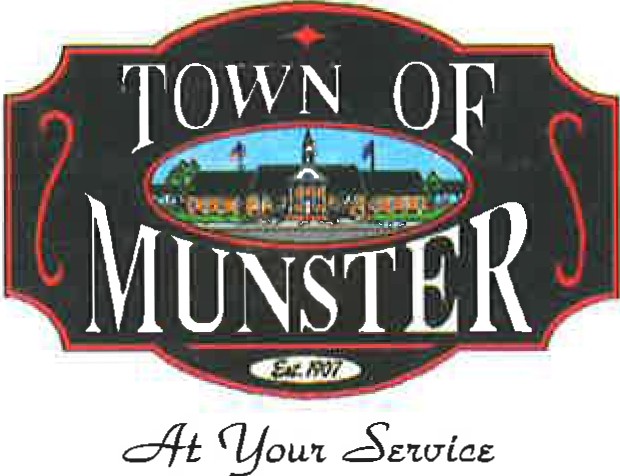 MUNSTER POLICE DEPARTMENTSergeant Promotional Eligibility RegisterRANK	NAME1	Ryan VassarBrian HernandezJames GhristJoseph Wells5	Brett ScheffelThis eligibility list, is hereby, certified by the Board of Safety on ----------­ It shall be valid for two years from the date of certification or until exhausted whichever occurs first.Secretary	Board of Safety1005 Ridge Road • Munster, IN 46321 • (219) 836-8810 • Fax (219) 836-6540 • Police I Fire Emergencies 911Police Non-Emergency (219) 836-6600 • Fire Non-Emergency (219) 836-6960 www.munster.org0